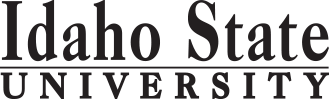     Bachelor of Science, Nursing, BS COMPLETION Program for RNs							Page 2Course Subject and TitleCr. Min. Grade*GE, UU or UM**Sem. Offered**Sem. OfferedPrerequisitePrerequisiteCo RequisiteCo RequisiteSemester OneSemester OneSemester OneSemester OneSemester OneSemester OneSemester OneSemester OneSemester OneSemester OneGE Objective 5: BIOL 1101/L Biology I & Lab4CGEGEPre- or Co-Requisite: MATH 1108 or equivalent scoreGE Objective 6: PSYC 1101 Introduction to Psychology3CGEGEPHIL 2230 Medical Ethics3C                                                                                            Total10Semester TwoSemester TwoSemester TwoSemester TwoSemester TwoSemester TwoSemester TwoSemester TwoSemester TwoSemester TwoBIOL 3301/L Adv. Human Anatomy & Physiology I and Lab4CUUUUBIOL 1101GE Objective 3: MATH 1153 Statistical Reasoning3CGEGEAppropriate placement scorePSYC 2225 Child Development, or other approved lifespan development course3CGEGE                                                                                            Total10Semester ThreeSemester ThreeSemester ThreeSemester ThreeSemester ThreeSemester ThreeSemester ThreeSemester ThreeSemester ThreeSemester ThreeBIOL 2221/L Introductory Microbiology & Lab4CBIOL 1101, and CHEM 1101 or CHEM 1111BIOL 3302/L Adv. Human Anatomy & Physiology II and Lab4CUUUUBIOL 1101NTD 3340 Nutrition for Health Professionals, ORNTD 2239 Nutrition3CUUUUHO 0111 or BIOL 3301 or 3302                                                                                             Total11Semester Four – APPLY to Nursing Program – Applications due in Apr. (rolling through Jul.) for fall admission or Nov. (rolling through Dec.) for spring admissionSemester Four – APPLY to Nursing Program – Applications due in Apr. (rolling through Jul.) for fall admission or Nov. (rolling through Dec.) for spring admissionSemester Four – APPLY to Nursing Program – Applications due in Apr. (rolling through Jul.) for fall admission or Nov. (rolling through Dec.) for spring admissionSemester Four – APPLY to Nursing Program – Applications due in Apr. (rolling through Jul.) for fall admission or Nov. (rolling through Dec.) for spring admissionSemester Four – APPLY to Nursing Program – Applications due in Apr. (rolling through Jul.) for fall admission or Nov. (rolling through Dec.) for spring admissionSemester Four – APPLY to Nursing Program – Applications due in Apr. (rolling through Jul.) for fall admission or Nov. (rolling through Dec.) for spring admissionSemester Four – APPLY to Nursing Program – Applications due in Apr. (rolling through Jul.) for fall admission or Nov. (rolling through Dec.) for spring admissionSemester Four – APPLY to Nursing Program – Applications due in Apr. (rolling through Jul.) for fall admission or Nov. (rolling through Dec.) for spring admissionSemester Four – APPLY to Nursing Program – Applications due in Apr. (rolling through Jul.) for fall admission or Nov. (rolling through Dec.) for spring admissionSemester Four – APPLY to Nursing Program – Applications due in Apr. (rolling through Jul.) for fall admission or Nov. (rolling through Dec.) for spring admissionBIOL 3305 Introduction to Pathobiology3CUUUUBIOL 3302PPRA 3315 Pharmacology for Nursing4CUUUUF, SF, SMust be enrolled in Nursing or Respiratory Therapy major (permission given for BS Completion students to register)Must be enrolled in Nursing or Respiratory Therapy major (permission given for BS Completion students to register)General Education courses to satisfy remaining General Education Program requirements (if needed)GEGECompletion of prior associate degree in nursing and earned Idaho RN license is required before completing certain BS Completion Program coursesCompletion of prior associate degree in nursing and earned Idaho RN license is required before completing certain BS Completion Program coursesCompletion of prior associate degree in nursing and earned Idaho RN license is required before completing certain BS Completion Program coursesCompletion of prior associate degree in nursing and earned Idaho RN license is required before completing certain BS Completion Program coursesCompletion of prior associate degree in nursing and earned Idaho RN license is required before completing certain BS Completion Program coursesCompletion of prior associate degree in nursing and earned Idaho RN license is required before completing certain BS Completion Program coursesCompletion of prior associate degree in nursing and earned Idaho RN license is required before completing certain BS Completion Program coursesCompletion of prior associate degree in nursing and earned Idaho RN license is required before completing certain BS Completion Program coursesCompletion of prior associate degree in nursing and earned Idaho RN license is required before completing certain BS Completion Program coursesCompletion of prior associate degree in nursing and earned Idaho RN license is required before completing certain BS Completion Program courses                                                                                             Total16Semester Five – Must be admitted to Nursing ProgramSemester Five – Must be admitted to Nursing ProgramSemester Five – Must be admitted to Nursing ProgramSemester Five – Must be admitted to Nursing ProgramSemester Five – Must be admitted to Nursing ProgramSemester Five – Must be admitted to Nursing ProgramSemester Five – Must be admitted to Nursing ProgramSemester Five – Must be admitted to Nursing ProgramSemester Five – Must be admitted to Nursing ProgramSemester Five – Must be admitted to Nursing ProgramNURS 3120/L Health Assessment and Lab (challenge exam available)3CUMUMF, SF, SNURS 3330 Evidence-Based Nursing Practice, ORDHS 4426 Evidence Based Research in Health Sciences3CUMUMF, SF, SF, SF, SMATH 1153NURS 4200/C Population Health Nursing and Clinical5CUMUMF, SF, S                                                                                              Total11Semester SixSemester SixSemester SixSemester SixSemester SixSemester SixSemester SixSemester SixSemester SixSemester SixNURS 4180 Foundations of Health Informatics for Nurses2CUMUMF, SF, SNURS 4220 Leadership and Management in Nursing3CUMUMF, SF, SEarned RN licenseNURS 4410 Role of the BS Prepared Nurse in Today’s Society2CUMUMF, S, SuF, S, SuEarned RN license, admission into BS Completion Nursing programEarned RN license, admission into BS Completion Nursing programSubmit portfolio for NURS 4400 Experiential Learning Equivalency for BS Completion Students Earned RN license                                                                                              Total                                              7*GE=General Education Objective, UU=Upper Division University, UM= Upper Division Major**See Course Schedule section of Course Policies page in the e-catalog (or input F, S, Su, etc.)*GE=General Education Objective, UU=Upper Division University, UM= Upper Division Major**See Course Schedule section of Course Policies page in the e-catalog (or input F, S, Su, etc.)*GE=General Education Objective, UU=Upper Division University, UM= Upper Division Major**See Course Schedule section of Course Policies page in the e-catalog (or input F, S, Su, etc.)*GE=General Education Objective, UU=Upper Division University, UM= Upper Division Major**See Course Schedule section of Course Policies page in the e-catalog (or input F, S, Su, etc.)*GE=General Education Objective, UU=Upper Division University, UM= Upper Division Major**See Course Schedule section of Course Policies page in the e-catalog (or input F, S, Su, etc.)*GE=General Education Objective, UU=Upper Division University, UM= Upper Division Major**See Course Schedule section of Course Policies page in the e-catalog (or input F, S, Su, etc.)*GE=General Education Objective, UU=Upper Division University, UM= Upper Division Major**See Course Schedule section of Course Policies page in the e-catalog (or input F, S, Su, etc.)*GE=General Education Objective, UU=Upper Division University, UM= Upper Division Major**See Course Schedule section of Course Policies page in the e-catalog (or input F, S, Su, etc.)*GE=General Education Objective, UU=Upper Division University, UM= Upper Division Major**See Course Schedule section of Course Policies page in the e-catalog (or input F, S, Su, etc.)*GE=General Education Objective, UU=Upper Division University, UM= Upper Division Major**See Course Schedule section of Course Policies page in the e-catalog (or input F, S, Su, etc.)2019-2020 Major RequirementsCRGENERAL EDUCATION OBJECTIVESSatisfy Objectives 1,2,3,4,5,6 (7 or 8) and 9GENERAL EDUCATION OBJECTIVESSatisfy Objectives 1,2,3,4,5,6 (7 or 8) and 9GENERAL EDUCATION OBJECTIVESSatisfy Objectives 1,2,3,4,5,6 (7 or 8) and 9GENERAL EDUCATION OBJECTIVESSatisfy Objectives 1,2,3,4,5,6 (7 or 8) and 936  cr. min36  cr. minMAJOR REQUIREMENTS281. Written English  (6 cr. min)	ENGL 11011. Written English  (6 cr. min)	ENGL 11011. Written English  (6 cr. min)	ENGL 11011. Written English  (6 cr. min)	ENGL 110133BIOL 1101/L Biology I and Lab                                  (counted in GE Obj. 5)BIOL 1101/L Biology I and Lab                                  (counted in GE Obj. 5)	ENGL 1102	ENGL 1102	ENGL 1102	ENGL 110233BIOL 2221/L Introductory Microbiology and Lab42. Spoken English   (3 cr. min)	COMM 11012. Spoken English   (3 cr. min)	COMM 11012. Spoken English   (3 cr. min)	COMM 11012. Spoken English   (3 cr. min)	COMM 110133BIOL 3301/L Advanced Human Anatomy & Physiology I & Lab43. Mathematics      (3 cr. min) Recommended by Dept    MATH 11533. Mathematics      (3 cr. min) Recommended by Dept    MATH 11533. Mathematics      (3 cr. min) Recommended by Dept    MATH 11533. Mathematics      (3 cr. min) Recommended by Dept    MATH 115333BIOL 3302/L Advanced Human Anatomy & Physiology II & Lab44. Humanities, Fine Arts, Foreign Lang.    (2 courses; 2 categories; 6 cr. min)4. Humanities, Fine Arts, Foreign Lang.    (2 courses; 2 categories; 6 cr. min)4. Humanities, Fine Arts, Foreign Lang.    (2 courses; 2 categories; 6 cr. min)4. Humanities, Fine Arts, Foreign Lang.    (2 courses; 2 categories; 6 cr. min)4. Humanities, Fine Arts, Foreign Lang.    (2 courses; 2 categories; 6 cr. min)4. Humanities, Fine Arts, Foreign Lang.    (2 courses; 2 categories; 6 cr. min)BIOL 3305 Introduction to Pathobiology3MATH 1153 Statistical Reasoning                            (counted in GE Obj. 3)MATH 1153 Statistical Reasoning                            (counted in GE Obj. 3)NTD 2239 or NTD 3340 Nutrition35. Natural Sciences         (2 lectures-different course prefixes, 1 lab; 7 cr. min)5. Natural Sciences         (2 lectures-different course prefixes, 1 lab; 7 cr. min)5. Natural Sciences         (2 lectures-different course prefixes, 1 lab; 7 cr. min)5. Natural Sciences         (2 lectures-different course prefixes, 1 lab; 7 cr. min)5. Natural Sciences         (2 lectures-different course prefixes, 1 lab; 7 cr. min)5. Natural Sciences         (2 lectures-different course prefixes, 1 lab; 7 cr. min)PHIL 2230 Medical Ethics3	BIOL 1101/L	BIOL 1101/L	BIOL 1101/L	BIOL 1101/L44PPRA 3315 Pharmacology for Nursing4PSYC 1101 Introduction to Psychology                   (counted in GE Obj. 6)PSYC 1101 Introduction to Psychology                   (counted in GE Obj. 6)PSYC 2225 Child Development, or other approved lifespan 36. Behavioral and Social Science        (2 courses-different prefixes; 6 cr. min)6. Behavioral and Social Science        (2 courses-different prefixes; 6 cr. min)6. Behavioral and Social Science        (2 courses-different prefixes; 6 cr. min)6. Behavioral and Social Science        (2 courses-different prefixes; 6 cr. min)6. Behavioral and Social Science        (2 courses-different prefixes; 6 cr. min)6. Behavioral and Social Science        (2 courses-different prefixes; 6 cr. min)development course	PSYC 1101	PSYC 1101	PSYC 1101	PSYC 110133NURSING PROGRAM COURSES19-One Course from EITHER Objective 7 OR  8                    (1course;  3 cr. min)One Course from EITHER Objective 7 OR  8                    (1course;  3 cr. min)One Course from EITHER Objective 7 OR  8                    (1course;  3 cr. min)One Course from EITHER Objective 7 OR  8                    (1course;  3 cr. min)One Course from EITHER Objective 7 OR  8                    (1course;  3 cr. min)One Course from EITHER Objective 7 OR  8                    (1course;  3 cr. min)347. Critical Thinking7. Critical Thinking7. Critical Thinking7. Critical ThinkingNURS 3120/L Health Assessment and Lab38. Information Literacy8. Information Literacy8. Information Literacy8. Information LiteracyEither NURS 3330 Evidence-Based Nursing Practice, OR39. Cultural Diversity                                                             (1 course;  3 cr. min)9. Cultural Diversity                                                             (1 course;  3 cr. min)9. Cultural Diversity                                                             (1 course;  3 cr. min)9. Cultural Diversity                                                             (1 course;  3 cr. min)9. Cultural Diversity                                                             (1 course;  3 cr. min)9. Cultural Diversity                                                             (1 course;  3 cr. min)DHS 4426 Evidence Based Practice Research in Health SciencesNURS 4180 Foundations of Health Informatics for Nurses2General Education Elective to reach 36 cr. min.                        (if necessary)General Education Elective to reach 36 cr. min.                        (if necessary)General Education Elective to reach 36 cr. min.                        (if necessary)General Education Elective to reach 36 cr. min.                        (if necessary)General Education Elective to reach 36 cr. min.                        (if necessary)General Education Elective to reach 36 cr. min.                        (if necessary)NURS 4200/C Population Health Nursing and Clinical5NURS 4220 Leadership and Management in Nursing3                                                                                                  Total GE                                                                                                  Total GE                                                                                                  Total GE                                                                                                  Total GE3737NURS 4410 Role of the BS Prepared Nurse in Today’s Society2Undergraduate Catalog and GE Objectives by Catalog Year Undergraduate Catalog and GE Objectives by Catalog Year Undergraduate Catalog and GE Objectives by Catalog Year Undergraduate Catalog and GE Objectives by Catalog Year Undergraduate Catalog and GE Objectives by Catalog Year Undergraduate Catalog and GE Objectives by Catalog Year NURS 4400 Experiential Learning Equivalency for BS 1-Undergraduate Catalog and GE Objectives by Catalog Year Undergraduate Catalog and GE Objectives by Catalog Year Undergraduate Catalog and GE Objectives by Catalog Year Undergraduate Catalog and GE Objectives by Catalog Year Undergraduate Catalog and GE Objectives by Catalog Year Undergraduate Catalog and GE Objectives by Catalog Year Completion Students16ADRN Program Courses (to earn RN license)27MAP Credit SummaryMAP Credit SummaryMAP Credit SummaryMAP Credit SummaryCRCRMajor Major Major Major 47-6247-62General Education General Education General Education General Education 3737Upper Division Free Electives to reach 36 creditsUpper Division Free Electives to reach 36 creditsUpper Division Free Electives to reach 36 creditsUpper Division Free Electives to reach 36 creditsFree Electives to reach 120 creditsFree Electives to reach 120 creditsFree Electives to reach 120 creditsFree Electives to reach 120 credits0-90-9                                                                                     TOTAL                                                                                     TOTAL                                                                                     TOTAL                                                                                     TOTAL120120Graduation Requirement Minimum Credit ChecklistGraduation Requirement Minimum Credit ChecklistGraduation Requirement Minimum Credit ChecklistConfirmedConfirmedConfirmedMinimum 36 cr. General Education Objectives (15 cr. AAS)Minimum 36 cr. General Education Objectives (15 cr. AAS)Minimum 36 cr. General Education Objectives (15 cr. AAS)Minimum 15 cr. Upper Division in Major (0 cr.  Associate)Minimum 15 cr. Upper Division in Major (0 cr.  Associate)Minimum 15 cr. Upper Division in Major (0 cr.  Associate)Minimum 36 cr. Upper Division Overall (0 cr.  Associate)Minimum 36 cr. Upper Division Overall (0 cr.  Associate)Minimum 36 cr. Upper Division Overall (0 cr.  Associate)Minimum of 120 cr. Total (60 cr. Associate)Minimum of 120 cr. Total (60 cr. Associate)Minimum of 120 cr. Total (60 cr. Associate)Advising NotesAdvising NotesMAP Completion Status (for internal use only)MAP Completion Status (for internal use only)MAP Completion Status (for internal use only)MAP Completion Status (for internal use only)MAP Completion Status (for internal use only)MAP Completion Status (for internal use only)MATH 1153P can be substituted for MATH 1153.MATH 1153P can be substituted for MATH 1153.DateDateDateDateDateStudent must be admitted to nursing program to complete NURSStudent must be admitted to nursing program to complete NURScourses in nursing program. courses in nursing program. CAA or COT:BS Completion program offers an application for fall admission and an BS Completion program offers an application for fall admission and an application for spring admission. application for spring admission. Complete College American Momentum YearMath and English course in first year9 credits in the Major area in first year15 credits each semester (or 30 in academic year)Milestone coursesComplete College American Momentum YearMath and English course in first year9 credits in the Major area in first year15 credits each semester (or 30 in academic year)Milestone coursesComplete College American Momentum YearMath and English course in first year9 credits in the Major area in first year15 credits each semester (or 30 in academic year)Milestone coursesComplete College American Momentum YearMath and English course in first year9 credits in the Major area in first year15 credits each semester (or 30 in academic year)Milestone coursesComplete College American Momentum YearMath and English course in first year9 credits in the Major area in first year15 credits each semester (or 30 in academic year)Milestone coursesComplete College American Momentum YearMath and English course in first year9 credits in the Major area in first year15 credits each semester (or 30 in academic year)Milestone coursesBetween 1-16 credits can be awarded for NURS 4400 to satisfy Between 1-16 credits can be awarded for NURS 4400 to satisfy Complete College American Momentum YearMath and English course in first year9 credits in the Major area in first year15 credits each semester (or 30 in academic year)Milestone coursesComplete College American Momentum YearMath and English course in first year9 credits in the Major area in first year15 credits each semester (or 30 in academic year)Milestone coursesComplete College American Momentum YearMath and English course in first year9 credits in the Major area in first year15 credits each semester (or 30 in academic year)Milestone coursesComplete College American Momentum YearMath and English course in first year9 credits in the Major area in first year15 credits each semester (or 30 in academic year)Milestone coursesComplete College American Momentum YearMath and English course in first year9 credits in the Major area in first year15 credits each semester (or 30 in academic year)Milestone coursesComplete College American Momentum YearMath and English course in first year9 credits in the Major area in first year15 credits each semester (or 30 in academic year)Milestone coursesupper division credit for baccalaureate degree. Credit is awarded onlyupper division credit for baccalaureate degree. Credit is awarded onlyComplete College American Momentum YearMath and English course in first year9 credits in the Major area in first year15 credits each semester (or 30 in academic year)Milestone coursesComplete College American Momentum YearMath and English course in first year9 credits in the Major area in first year15 credits each semester (or 30 in academic year)Milestone coursesComplete College American Momentum YearMath and English course in first year9 credits in the Major area in first year15 credits each semester (or 30 in academic year)Milestone coursesComplete College American Momentum YearMath and English course in first year9 credits in the Major area in first year15 credits each semester (or 30 in academic year)Milestone coursesComplete College American Momentum YearMath and English course in first year9 credits in the Major area in first year15 credits each semester (or 30 in academic year)Milestone coursesComplete College American Momentum YearMath and English course in first year9 credits in the Major area in first year15 credits each semester (or 30 in academic year)Milestone coursesthrough the portfolio process – do not enroll in the NURS 4400 course.through the portfolio process – do not enroll in the NURS 4400 course.Complete College American Momentum YearMath and English course in first year9 credits in the Major area in first year15 credits each semester (or 30 in academic year)Milestone coursesComplete College American Momentum YearMath and English course in first year9 credits in the Major area in first year15 credits each semester (or 30 in academic year)Milestone coursesComplete College American Momentum YearMath and English course in first year9 credits in the Major area in first year15 credits each semester (or 30 in academic year)Milestone coursesComplete College American Momentum YearMath and English course in first year9 credits in the Major area in first year15 credits each semester (or 30 in academic year)Milestone coursesComplete College American Momentum YearMath and English course in first year9 credits in the Major area in first year15 credits each semester (or 30 in academic year)Milestone coursesComplete College American Momentum YearMath and English course in first year9 credits in the Major area in first year15 credits each semester (or 30 in academic year)Milestone courses                                                                            Form Revised 6.27.2019                                                                            Form Revised 6.27.2019                                                                            Form Revised 6.27.2019                                                                            Form Revised 6.27.2019                                                                            Form Revised 6.27.2019                                                                            Form Revised 6.27.2019